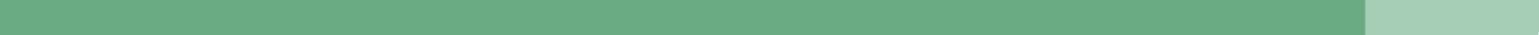 Documentation That Will Lead to a Palliative Care Code (Z51.5)On a Hospital RecordSituation:  Inconsistent capture of the Palliative Care in appropriate patient records.Background:  The Palliative Care code increases the risk of mortality calculation in most predictive models.  There has been inconsistent understanding of when the code will be captured.Assessment/Recommendation:A Palliative Care Code will be captured:  If someone is a code status Level 4If someone is discharged to hospiceIf, in a progress note, discharge summary or history and physical, it mentions “comfort care” or “end of life care” or “palliative care”If someone is terminally weaned from a ventilator AND the progress note/discharge summary states “end of life”Palliative care for (specific serious / chronic illness) with (treatment)A Palliative Care Code IS NOT captured just by placing an order for an AIMS consult.